Zadanie 1Wskaż poprawne dokończenie zdania.
 
Kraków stał się główną siedzibą polskiego władcy za czasówA. Mieszka I. B. Bolesława Chrobrego. C. Kazimierza Odnowiciela. D. Bolesława Śmiałego. Zadanie 2Przeczytaj tekst źródłowy i wskaż poprawne odpowiedzi na poniższe pytania.Jak zaś doszło do wypędzenia króla Bolesława z Polski, długo byłoby o tym mówić; tyle wszakże można powiedzieć, że sam będąc pomazańcem [Bożym], nie powinien był [drugiego] pomazańca za żaden grzech karać cieleśnie. Wiele mu to bowiem zaszkodziło, gdy przeciw grzechowi grzech zastosował i za zdradę wydał biskupa na obcięcie członków.Gall Anonim, Kronika polska, tłum. R. Grodecki, Warszawa–Wrocław–Kraków 1982.O jakim wydarzeniu pisał w przytoczonym fragmencie autor kroniki?A. Konflikt Bolesława Chrobrego z biskupem Wojciechem. B. Egzekucja biskupa krakowskiego Stanisława z rozkazu Bolesława Krzywoustego. C. Skazanie biskupa Stanisława na śmierć przez Bolesława Śmiałego. D. Ucieczka biskupa Wojciecha z Pragi po konflikcie z księciem czeskim Bolesławem. Do czego doprowadził wspomniany w tekście źródłowym konflikt między biskupem i władcą?A. Bunt przeciw władcy i ucieczka Bolesława Śmiałego na Węgry. B. Ogłoszenie biskupa Wojciecha świętym. C. Bunty poddanych, najazd czeski i upadek władzy książęcej. D. Złożenie ciała zabitego biskupa w Gnieźnie i wyjazd Bolesława Chrobrego z kraju. Zadanie 3Na podstawie drzewa genealogicznego wskaż poprawne dokończenie każdego zdania.
Drzewo genealogiczne Piastów (fragment) 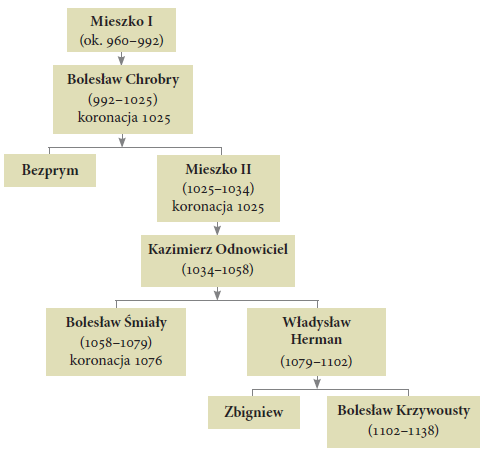 Dziadkiem Władysława Hermana byłA. Mieszko I. B. Bolesław Śmiały. C. Mieszko II. D. Bolesław Chrobry. Bratem Bolesława Krzywoustego byłA. Bolesław Śmiały. B. Kazimierz Odnowiciel. C. Zbigniew. D. Bezprym. Ojcem Kazimierza Odnowiciela byłA. Bolesław Śmiały. B. Mieszko II. C. Zbigniew. D. Bolesław Chrobry. Królami Polski byliA. Mieszko II i Bolesław Chrobry. B. Bolesław Krzywousty i Bolesław Chrobry. C. Władysław Herman i Mieszko I. D. Kazimierz Odnowiciel i Bolesław Krzywousty. 